Covid-19 is an illness that can affect your lungs and airways. Symptoms can be mild, moderate, severe or fatal. Please see below for a checklist guidance to help students to understand how to participate in SUBC activities safely during the coronavirus pandemic. Students returning to Southampton:  Wherever possible students should remain where they are and not return to campus and/or halls of residence until in-person on-campus teaching resumes. We do recognise that some students may not be able to safely or successfully study away from campus.Therefore, if a student feels that they need to return to Southampton, they should follow the guidance laid out by the University and upon their return isolate until two negative COVID-19 tests have been received. It is essential for you to register for COVID-19 saliva testing, register here.Government guidance states If students have already travelled back to university, then they should remain on campus and not return home at this time.We ask students to consider carefully as to if they should travel during this time and the government does not advise unnecessary travel. You may need to return earlier if you need support, or if you need to access IT equipment, library facilities or other facilities on campuses. https://www.southampton.ac.uk/coronavirus/faq/student-travel.pageAssessment Guidance Risk AssessmentRisk AssessmentRisk AssessmentRisk AssessmentRisk AssessmentRisk Assessment for the activity ofBasketball at Avenue Campus during Covid-19Basketball at Avenue Campus during Covid-19Date25/03/2021Unit/Faculty/DirectorateUniversity of Southampton BasketballAssessorJack SearsonJack SearsonPresidentJack SearsonSigned offPeter BirleyPeter BirleyBased off NGB (Basketball England) return to play: www.basketballengland.co.uk/safeguarding/return-to-play-guidance/Based off NGB (Basketball England) return to play: www.basketballengland.co.uk/safeguarding/return-to-play-guidance/Based off NGB (Basketball England) return to play: www.basketballengland.co.uk/safeguarding/return-to-play-guidance/Based off NGB (Basketball England) return to play: www.basketballengland.co.uk/safeguarding/return-to-play-guidance/Based off NGB (Basketball England) return to play: www.basketballengland.co.uk/safeguarding/return-to-play-guidance/PART A – Covid Risks PART A – Covid Risks PART A – Covid Risks PART A – Covid Risks PART A – Covid Risks PART A – Covid Risks PART A – Covid Risks PART A – Covid Risks PART A – Covid Risks PART A – Covid Risks PART A – Covid Risks (1) Risk identification(1) Risk identification(1) Risk identification(2) Risk assessment(2) Risk assessment(2) Risk assessment(2) Risk assessment(3) Risk management(3) Risk management(3) Risk management(3) Risk managementHazardPotential ConsequencesWho might be harmed(user; those nearby; those in the vicinity; members of the public)InherentInherentInherentResidualResidualResidualFurther controls (use the risk hierarchy)HazardPotential ConsequencesWho might be harmed(user; those nearby; those in the vicinity; members of the public)LikelihoodImpactScoreControl measures (use the risk hierarchy)LikelihoodImpactScoreFurther controls (use the risk hierarchy)Infection being passed directly from person to personTransmission/infection of the COVID 19 Virus Players, coaches, support staff, members of the public in the facility4416All training sessions and competitive fixtures to take place on the Outdoor court at Avenue CampusSigns detailing COVID-19 symptoms at venue/court entrance.All participants (including officials) should be screened, and attendance documented. Any individual who answers positively to the screening questions should be advised to return home and self-isolate in line with government advice. Screening data to be kept within the club for 21 days before confidentially destroying in-line with GDPR248All attendees reminded of the following:To lower the frequency of bodily contact, players/ teams must have no handshakes, celebrations/ high fivesPlayers reminded not to help one another off the floor, to reduce touching of handsPlayer huddles must allow for social distancing of 1m+Wash hands thoroughly for 20 seconds after going to the toilet and use alcohol- based hand rub.Infection being passed directly from person to personTransmission/infection of the COVID 19 Virus Players, coaches, support staff, members of the public in the facility3412Screening should be set up away from building entrances/exitsMaximum of 30 people per court including players, coaches, support staff & officials.Practice in small groups in training whenever possible, with that group working together throughout to reduce risk of transmission.Contact training should be limited to 20-minute intervals.Use of face coverings for coaches and support staff strongly recommended. Players may use masks but could restrict breathing.Hand sanitiser available on entrances to court and on courtside – should be applied regularly. Application on arrival, before training, every 20 minutes during training, at the end of training and on leaving the venue236Players to book into sessions using the sport and wellbeing app. Social distancing rules apply if not on the court in a playing capacityAvoid shouting at all times due to the increased risk of aerosol transmissionPeople waiting to play need to be 2m apart or 1m+ if they are wearing a maskNo congregating once training, or game has endedClear signage to ensure a singular flow of people in and out of the venueInfection being passed directly from person to personTransmission/infection of the COVID 19 Virus Players, coaches, support staff, members of the public in the facility3412Attendees advised before leaving the house, they should check they do not have a high temperature, do not have a persistent cough, they have not lost their sense of taste and/or smell, they have not been in contact with a person with suspected COVID-19 within the past 48 hours, they have not been advised to self-isolate as per NHS guidance. They are not shielding or living with anyone that is either high risk or shielding. They have not returned from foreign travel from a country that does not have a travel bridge in the last 10 days236Infected equipment - e.g. basketball, water bottles, towelsTransmission/infection of the COVID 19 Virus Players, coaches and support staff248Players/teams and officials should arrive at the venue in their game attire to avoid using changing rooms.No water bottles should be provided by coaches/clubs. All water bottles named.Team based training and game play is permitted, including the passing of balls between playersCOVID-19 bin available to dispose of cleaning equipment144All attendees reminded of the following:-Not to share water bottles-Basketballs should be     washed or wiped down before, during (every 20 minutes) and after the session-Have two match balls for games, one can be wiped down as the game continues-Ball wiped by officials at all major stoppages (at the end of quarters/ time-outs)Transport to and from sessionsTransmission/infection of the COVID 19 Virus Players, coaches and support staff248Players to make their own way to sessions. Car-pooling isn’t allowed and public transport and coaches/minibuses are not advised148Infection passed on by non-participants - i.e. spectators and members of the publicTransmission/infection of the COVID 19 Virus Players, coaches and support staff248No spectators to be permitted at training sessions or competitive fixturesPlayers and coaches should avoid leaving the court unless it’s to go to the toilet144All attendees reminded to:-Stay on court-Hand sanitise regularlyIncreased risk to individuals with underlying medical conditions and those from BAME groupsTransmission/infection of the COVID 19 Virus Those with underlying medical conditions and BAME groups2510Make sure any participants within high-risk group have all risk assessment information available so they can make an informed choice about joining the session155Those with underlying medical conditions to be encouraged to take the vaccine before participating in play.Social distancing not being adhered due to first aid or injury treatment requiredTransmission/infection of the COVID 19 Virus Players, coaches and support staff248First Aider to ensure face covering is worn and hands and equipment are sanitised before and after treatment.Waste disposed of safely144Accident form completed.If the issue is minor, try to self-administer first aid before utilising a first aiderOvercrowdingTransmission/infection of the COVID 19 VirusAll facility users, University staff, 3412Only users who have booked to use the courts are to be using the courts at any time.Al users should be following any COVID related guidance from their relevant NGB’s.Any customers testing positive with the COVID virus or displaying any COVID related symptoms are reminded to not attend. Signage is up around the courts for reference248Contact with other facility usersTransmission/infection of the COVID 19 VirusAll facility users, University staff, 3412All users are to ensure they keep the safe 2 meters distance from other users where possible.Signage has been placed around the facility to remind users of the 2m rule.Any customers testing positive with the COVID virus or displaying any COVID related symptoms are reminded to not attend. Signage is up around the courts for reference248PART B – General Risks PART B – General Risks PART B – General Risks PART B – General Risks PART B – General Risks PART B – General Risks PART B – General Risks PART B – General Risks PART B – General Risks PART B – General Risks PART B – General Risks (1) Risk identification(1) Risk identification(1) Risk identification(2) Risk assessment(2) Risk assessment(2) Risk assessment(2) Risk assessment(3) Risk management(3) Risk management(3) Risk management(3) Risk managementHazardPotential ConsequencesWho might be harmed(user; those nearby; those in the vicinity; members of the public)InherentInherentInherentResidualResidualResidualFurther controls (use the risk hierarchy)HazardPotential ConsequencesWho might be harmed(user; those nearby; those in the vicinity; members of the public)LikelihoodImpactScoreControl measures (use the risk hierarchy)LikelihoodImpactScoreFurther controls (use the risk hierarchy)Access to courts via pathwaySlips, trip, falls, abrasions, cuts, musculoskeletal injuries, broken bones, joint dislocations, head impact injuryAll facility users, University staff, 326Sport and wellbeing staff make regular visits to the courts to clean and maintain them via use of a pressure washer on the play surface.Any faults in the surface of the path are to be reported to estates and facilities immediately224Any damaged areas of the courts or areas which are deemed as ’not safe’ will be cordoned off until a repair is completed, or the area is made safe againLoss of balance or landing incorrectly Sprains, strains, bruising, fracture. Players339Facilities maintained and checked by the University staff. First aid kit and facilities to be provided by Avenue Campus.236Training supervised by competent Basketball England registered club personnel. Skill level of drills appropriate to skill levels of players. Suitable running footwear to be worn. Wet Surfaces Slips, trip, falls, abrasions, cuts, musculoskeletal injuries, broken bones, joint dislocations, head impact injuryAll facility users, University staff, 339Signage is up at the courts to remind customers to wear suitable footwear and not to play if the surface is wet or slippery.Any issues with the play surface must be reported to sport and wellbeing immediately. Signage is up around the courts to remind customers of this procedure236Cold weather conditionsIncreased risk to injury/ hypothermia326Encourage players to bring extra layers of clothing.Cancel session if it becomes too cold to play even with appropriate clothing224Ensure a warmup takes place at the start of sessions.If a player looks visibly cold make sure adequate care is given to warm them back up.Slippery surfaces from vegetation debris/ growthSlips, trip, falls, abrasions, cuts, musculoskeletal injuries, broken bones, joint dislocations, head impact injuryAll facility users, University staff, 5315Signage is up at the courts to remind customers to wear suitable footwear and not to play if the surface is wet or slippery.Sport and wellbeing staff make regular visits to the courts to clean and maintain them via use of a pressure washer on the play surface.Any issues with the play surface must be reported to sport and wellbeing immediately. Signage is up around the courts to remind customers of this procedure133Any damaged areas of the courts or areas which are deemed as ’not safe’ will be cordoned off until a repair is completed, or the area is made safe againVegetation Debris - Large debris Trips, falls, impact injuries, cuts, entanglementAll facility users, University staff, 5315Sport and wellbeing staff make regular visits to the courts to clean and maintain them via use of a pressure washer on the play surface.Any issues with the play surface must be reported to sport and wellbeing immediately. Signage is up around the courts to remind customers of this procedure.Any issues with the surrounding vegetation must be reported to estates and facilities immediately133Any damaged areas of the courts or areas which are deemed as ’not safe’ will be cordoned off until a repair is completed or the area is made safe againUse of courts in adverse weather conditionsSlips, trip, falls, abrasions, cuts, musculoskeletal injuries, broken bones, joint dislocations, head impact injury, hypothermia, hyperthermiaAll facility users, University staff, 4312Signage is up at the courts to remind customers to wear suitable footwear and not to play if the surface is wet or slippery.Sport and wellbeing staff make regular visits to the courts to clean and maintain them via use of a pressure washer on the play surface133Damaged Chain link fencingCuts, abrasions, lacerations, entrapment, trips, damage to play equipment, damage to clothing,All facility users, University staff, 326Any issues with the play surface or the surrounding area must be reported to sport and wellbeing immediately. Signage is up around the courts to remind customers of this procedure.224Any damaged areas of the chain link fencing will be cordoned off until a repair is completedCollision with chain link fencingImpact injuries, cuts, lacerations, bruising, head impact injuries, entrapment/dislocation of fingers,All facility users, University staff, 339Sport and wellbeing staff make regular visits to the courts for cleaning and maintenance. Part of which involves inspection of the chain link fence for defects. Any defects are reported to sport and wellbeing and estates and facilities immediately.Any damaged areas can be cordoned off if necessary, until a repair is completed.Each court has line markings painted on relevant to the sport being played. These markings show the edges of each play area and are an adequate distance from the chain link fence where possible.326Use of access gate and sliding bolt lockMinor crushing injuries, entrapment of fingers, dislocation, cutsAll facility users, University staff, 236Sport and wellbeing staff make regular visits to the courts for cleaning and maintenance. Part of which involves inspection of the chain link fence and gate for defects. Any defects are reported to sport and wellbeing as well as estates and facilities immediately.214Only booked users are to enter the courtsFaults in the play surface/damage to the play surfaceSlips, trip, falls, abrasions, cuts, musculoskeletal injuries, broken bones, joint dislocations, head impact injuryAll facility users, University staff, 339Sport and wellbeing staff make regular visits to the courts for cleaning and maintenance. Part of which involves inspection of the play surface Any issues with the play surface or the surrounding area must be reported to sport and wellbeing immediately. Signage is up around the courts to remind customers of this procedure236Any damaged areas of the play surface will be assessed and can be cordoned off if necessary until a repair is completedAnimal excrement/ inhabitationSlips, abrasions, cuts, musculoskeletal injuries, broken bones, joint dislocations, head impact injuryAll facility users, University staff, 4312Sport and wellbeing staff make regular visits to the courts for cleaning and maintenance. Part of which involves the use of a pressure washer for cleaning the play surfaces133Any issues with the play equipment must be reported to sport and wellbeing immediately – signage is up around the courts to remind customers of this procedure LitterSlips, trip, falls, abrasions, cuts, musculoskeletal injuries, broken bones, joint dislocations, head impact injuryAll facility users, University staff, 339Bins are provided outside of the play areas for all users to deposit any litter.Signage is provided to remind customers to put all littler in the bins236Any issues with the bins must be reported to sport and wellbeing/estates and facilities immediately. Un-authorised accessAntisocial behaviour, vandalism, violence, inconvenience for booked customers, poor experience for booked customersAll facility users, University staff, 313All users of the facility must book for use with sport and wellbeing prior to attending the site. Security services make regular patrols around the university and the outreach campus’.The access gate to the courts is to be locked every evening after 22:00.Security services can be called to site in the event of any antisocial behaviour - signage is up to remind customers of the procedure and display the relevant number to call 212Misuse of the basketball NetsEntrapment, dislocation, falls, impact injuries, musculoskeletal injuries, head impact injuries, cutsAll facility users, University staff, 339The basketball nets are concreted into the ground to prevent any movementThe basketball posts are on the outside of the chain link fencing with the backboard leaning over the fence into the court.Customers are reminded via signage to treat the equipment with respect and only use it in a safe manner and what it is designed for Any faulty equipment is to be removed 236Any issues with the play equipment must be reported to sport and wellbeing immediately – signage is up around the courts to remind customers of this procedureExcessive noise levelsInconvenience for local residents, inconvenience for staff working in nearby buildings, general antisocial environmentAll facility users, University staff, 515No music is to be played on the courtsSignage has been placed around the facility to remind customers of this ruleSecurity service are available 24/7. Signage is up around the courts displaying the correct number to call111Intended collision with other players / equipment Sprains, strains, bruising, fractures and head injury. Players, coaches and spectators 248Severe penalties will be enforced on violent players as per Basketball England and the Sports Centre regulations. First aid kit and facilities to be immediately provided. 144Training to be supervised by competent Basketball England registered club personnel. No drills will be practiced where collision is intended. Unintended collision with other players / equipment. Sprains, strains, bruising, fractures and head injury. Players, coaches and spectators 248Everyone is encouraged to verbally alert players if they foresee a collision. First aid kit and facilities to be immediately provided.144Training to be supervised by competent Basketball England registered club personnel. No drills will be practiced where collision is intended. Lack of knowledge/ skill. Injury due to poor technique or training discipline Players – especially novices 339Coaches and captains to explain exercises and tasks as clearly as possible. First aid kit and facilities to be immediately provided. 133Competent Basketball England registered coaches to proactively monitor physical conditioning of players. Coaches to ensure that appropriate warm up/cool down and flexibility drills included in every training session. This includes stationary, moving, with and without ball drills. Exhaustion hypoglycaemia, nausea, fainting and/ or vomiting Players428Encouragement of enough resting time. First aid kit and facilities to be immediately provided. 224Competent Basketball England registered coaches to supervise and proactively monitor players in all training sessions. Dehydration muscle cramps, nausea, fainting Players339Drinking water brought by all players. First aid kit and facilities to be immediately provided.133Competent Basketball England registered coaches to supervise and proactively monitor players in all training sessions. Players required to bring their own water bottle to all club sessions Misuse of sports equipment sprains, strains, bruising, fractures and head injury. Players, coaches 236Captains and coaches in charge of proper use of basketballs, bibs, that players don't hang on the basketball rim, and to store everything after use. First aid kit and facilities to be immediately provided. 133Competent Basketball England registered coaches to supervise and proactively monitor players in all training sessions. Damage or failure of sports equipment Sprains, strains, trauma injuries including crushing and lacerations. Players and coaches 236Facilities maintained and checked by University staff. First aid kit and facilities to be immediately provided.133Captains and coaches to check, monitor and maintain all sports equipment to Basketball England standard at every practice and match. Unsafe equipment is to be clearly identified and marked 'DO NOT USE'. Existing medical conditions Players with previous medical conditions could run the risk of having the same the same injury again. Players326Requesting previous medical history at the beginning of the season. Captains and coaches to ask participants for any new injuries/medical issues at the beginning of each session or match. Medication such as asthma inhalers and ice to be kept on pitch side. First aid kit and facilities to be immediately provided. 224Captains, coaches and referees to keep an eye on all players at all time and stop and act accordingly in case a player suddenly gets injured or becomes ill. PART C – Action PlanPART C – Action PlanPART C – Action PlanPART C – Action PlanPART C – Action PlanPART C – Action PlanPART C – Action PlanPART C – Action PlanRisk Assessment Action PlanRisk Assessment Action PlanRisk Assessment Action PlanRisk Assessment Action PlanRisk Assessment Action PlanRisk Assessment Action PlanRisk Assessment Action PlanRisk Assessment Action PlanPart no.Action to be taken, incl. CostBy whomTarget dateTarget dateReview dateOutcome at review dateOutcome at review date1Ensure all players and coaches are aware of Covid guidelines and how to operate their sessions safely.President April 2021April 2021May 20212Briefing of players on basic health and safety and how training sessions will be conducted – no costCoachApril 2021April 2021May 20213Players to hold each other accountable for following Covid guidelines responsiblyPlayersApril 2021April 2021May 2021Responsible manager’s signature: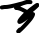 Responsible manager’s signature:Responsible manager’s signature:Responsible manager’s signature:Responsible manager’s signature:Responsible manager’s signature: Responsible manager’s signature: Responsible manager’s signature: Print name: Jack SearsonPrint name: Jack SearsonPrint name: Jack SearsonPrint name: Jack SearsonDate: 25/03/2021Print name: Peter BirleyPrint name: Peter BirleyDate25/03/2021EliminateRemove the hazard wherever possible which negates the need for further controlsIf this is not possible then explain whySubstituteReplace the hazard with one less hazardousIf not possible then explain whyPhysical controlsExamples: enclosure, fume cupboard, glove boxLikely to still require admin controls as wellAdmin controlsExamples: training, supervision, signagePersonal protectionExamples: respirators, safety specs, glovesLast resort as it only protects the individualLIKELIHOOD5510152025LIKELIHOOD448121620LIKELIHOOD33691215LIKELIHOOD2246810LIKELIHOOD11234512345IMPACTIMPACTIMPACTIMPACTIMPACTImpactImpactHealth & Safety1Trivial - insignificantVery minor injuries e.g. slight bruising2MinorInjuries or illness e.g. small cut or abrasion which require basic first aid treatment even in self-administered.  3ModerateInjuries or illness e.g. strain or sprain requiring first aid or medical support.  4Major Injuries or illness e.g. broken bone requiring medical support >24 hours and time off work >4 weeks.5Severe – extremely significantFatality or multiple serious injuries or illness requiring hospital admission or significant time off work.  LikelihoodLikelihood1Rare e.g. 1 in 100,000 chance or higher2Unlikely e.g. 1 in 10,000 chance or higher3Possible e.g. 1 in 1,000 chance or higher4Likely e.g. 1 in 100 chance or higher5Very Likely e.g. 1 in 10 chance or higher